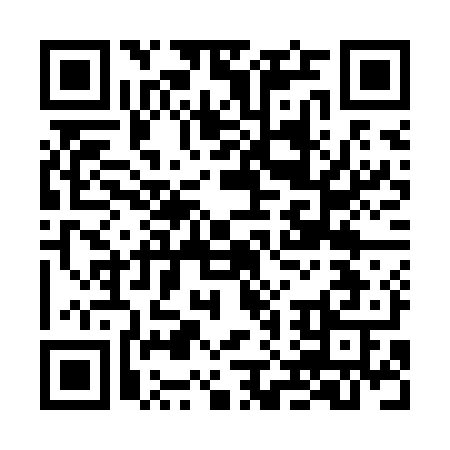 Prayer times for Monte das Tardonas, PortugalMon 1 Apr 2024 - Tue 30 Apr 2024High Latitude Method: Angle Based RulePrayer Calculation Method: Muslim World LeagueAsar Calculation Method: HanafiPrayer times provided by https://www.salahtimes.comDateDayFajrSunriseDhuhrAsrMaghribIsha1Mon5:487:181:376:077:569:202Tue5:477:161:366:077:579:213Wed5:457:151:366:087:589:234Thu5:437:131:366:087:599:245Fri5:427:121:366:098:009:256Sat5:407:101:356:108:019:267Sun5:387:091:356:108:029:278Mon5:367:071:356:118:039:289Tue5:357:061:346:118:039:2910Wed5:337:051:346:128:049:3011Thu5:317:031:346:128:059:3212Fri5:307:021:346:138:069:3313Sat5:287:001:336:138:079:3414Sun5:266:591:336:148:089:3515Mon5:246:571:336:148:099:3616Tue5:236:561:336:158:109:3817Wed5:216:551:326:158:119:3918Thu5:196:531:326:168:129:4019Fri5:186:521:326:168:139:4120Sat5:166:511:326:178:139:4221Sun5:146:491:326:188:149:4422Mon5:136:481:316:188:159:4523Tue5:116:471:316:198:169:4624Wed5:096:451:316:198:179:4725Thu5:086:441:316:208:189:4926Fri5:066:431:316:208:199:5027Sat5:056:421:316:218:209:5128Sun5:036:411:306:218:219:5229Mon5:016:391:306:228:229:5430Tue5:006:381:306:228:239:55